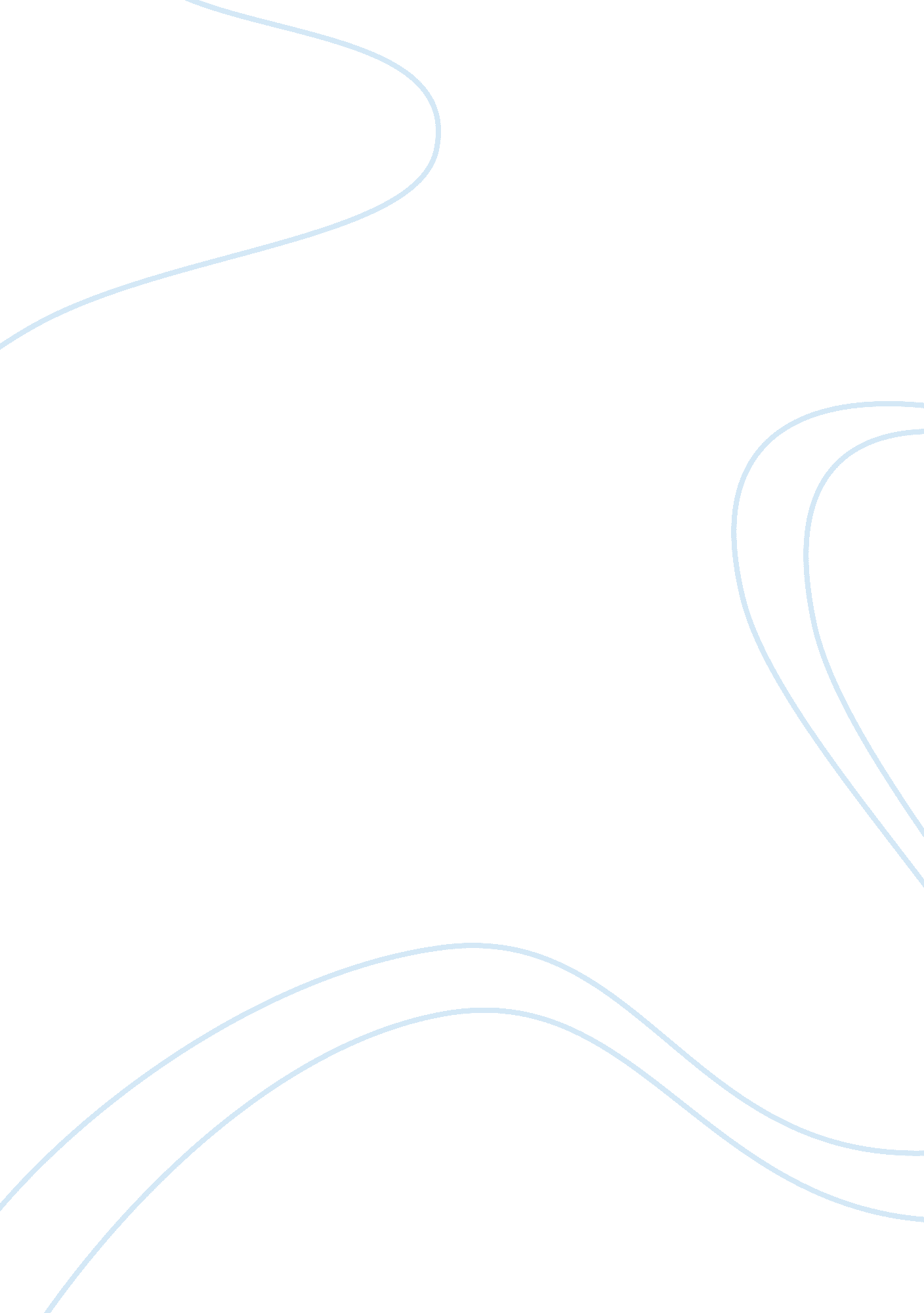 How wireless technology worksTechnology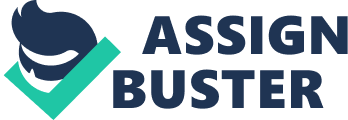 In layman's words Technology is basically the use of scientific knowledge in order to improve the way to do things. One would use scientific knowledge to invent machines or devices to make things easier to do. What is Wireless Technology Wireless can be explained as telecommunications where electromagnetic waves carry the signal over part or the entire communication path. There are monitoring devices, like employ acoustic waves which are above the frequency of human tendencies to hear. Wireless Technology is basically a technology where you can connect to certain things without a cable. It communicates using infrared light or radio waves rather than using electrical current over wires. The distances differ depending on the purpose or application it may be long like thousands or millions of kilometers for radio communications or could be short such as a few meters as in television remote control. There are various well known and commonly used Wireless Technologies like Bluetooth, Wi If Wireless Fidelity, Woman Worldwide Interoperability for Microwave Access. Wife works in two frequency bands 2. GHz and GHz. Woman works in two frequency bands, 2 - 1 Sigh and 10 - GHz The wireless medium The medium that is used in wireless technologies is basically the radio-frequency spectrum. It's the entire spectrum of electromagnetic frequencies used for communications which also includes frequencies that are used for television as well as radio and radar. There are also specific frequency bands will be used by different types of wireless networks like Wireless PAN personal area networks, Wireless LANA, Wireless mesh network, Wireless MAN, Wireless WAN and also Cellular network and providers. A band is a small section of the spectrum of radio communication frequencies, in which channels are usually used or set aside for the same purpose. Wireless technology like Bluetooth uses radio waves. Frequencies and Regulations Frequencies within the electromagnetic spectrum associated with radio wave propagation. When an Radio Frequency current is supplied to an antenna, an electromagnetic field is created that then is able to propagate through space. Many wireless technologies are based on Radio Frequency field propagation. 